INDICAÇÃO Nº 479/2023    Assunto: Solicita reparo e manutenção do muro da EMEB Philomena Salvia Zupardo – Philomena Zupardo.Senhor Presidente,INDICO ao Sr. Prefeito Municipal, nos termos do Regimento Interno desta Casa de Leis, que se digne V. Ex.ª determinar à Secretaria de Educação, que execute reparo e manutenção no muro da EMEB Philomena Salvia Zupardo que esta com trincas, rachaduras e cedeu com as fortes chuvas (foto anexa) .Tendo o exposto espera-se que seja executada brevemente.SALA DAS SESSÕES, 14 de março de 2023.LEILA BEDANIVereadora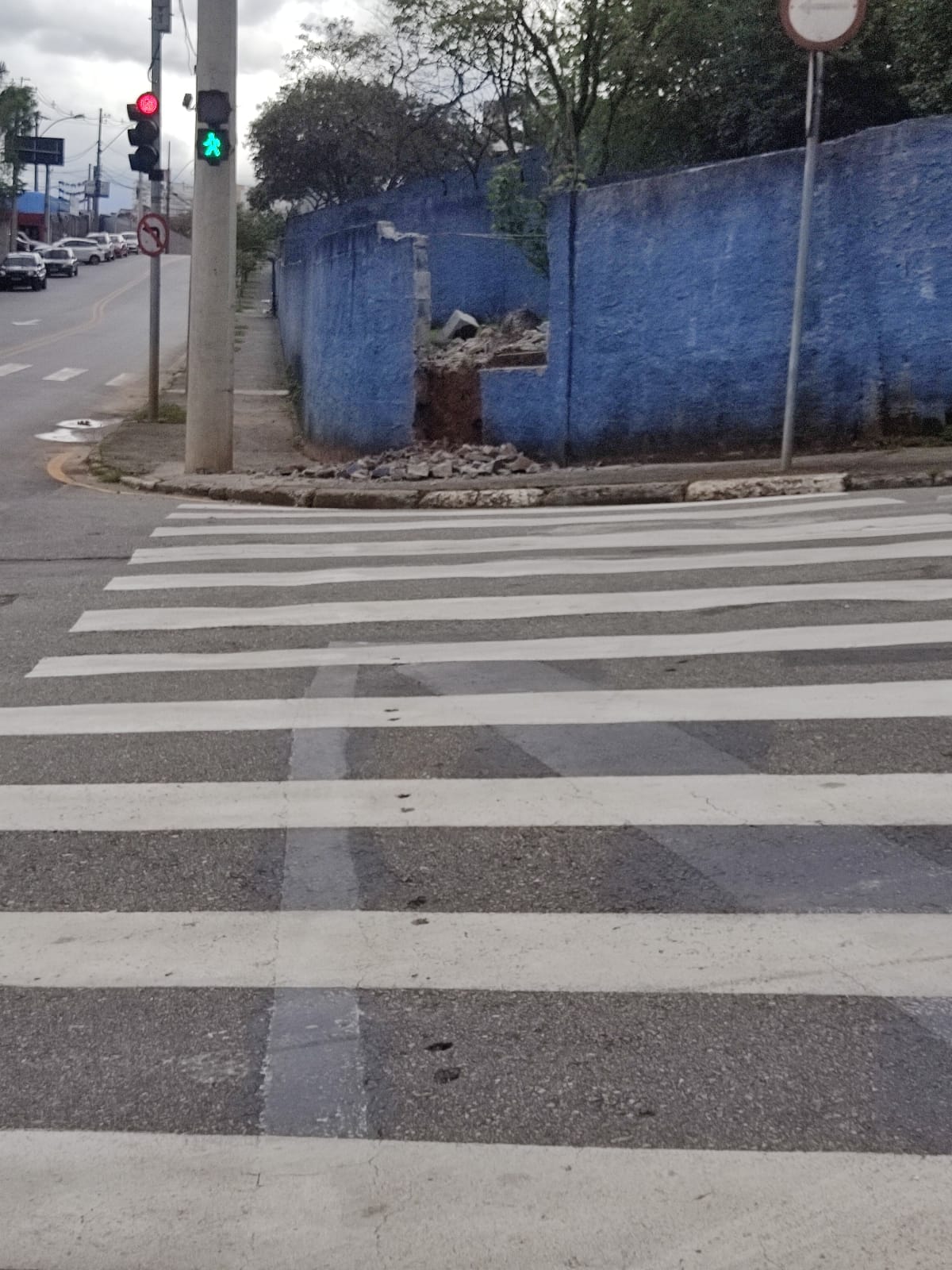 